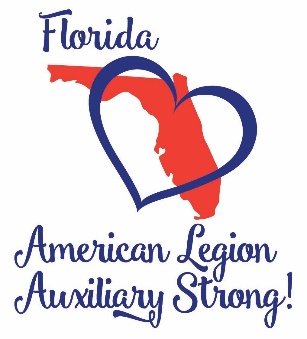 Fall Conference Poppy Contest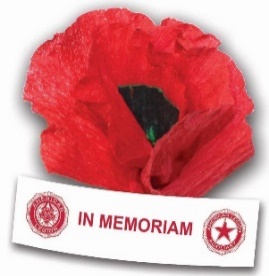 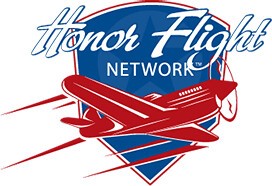 Design a Poppy Wall or Table DecorationNot to exceed 12” X 12” X 12”Bring to Fall Conference.  All entries will be displayed for raffle; all proceeds will be donated to Honor FlightJudging will be based on number of raffle tickets deposited for each item.